Zadanie:Drodzy Uczniowie mam do Was taką prośbę. Jeśli macie ochotę i                   potraficie zróbcie piękną zakładkę do książki. Niedługo zbliża się Święto Kobiet (8marca) i może to być piękny prezent dla mamy, babci, koleżanki, pani nauczycielki.Postarajcie się zrobić ją ze sztywnego kartonu, brystolu lub tektury. Jeśli nie posiadacie sztywnego kartonu sklejcie kartki papieru.Udekorujcie ją według własnego pomysłu. Możecie ją pomalować, możecie poprzyklejać wycięte elementy, możecie ją ozdobić elementami pasmanteryjnymi.Kiedy spotkamy się w szkole zalaminujemy ją i będzie bardzo trwała.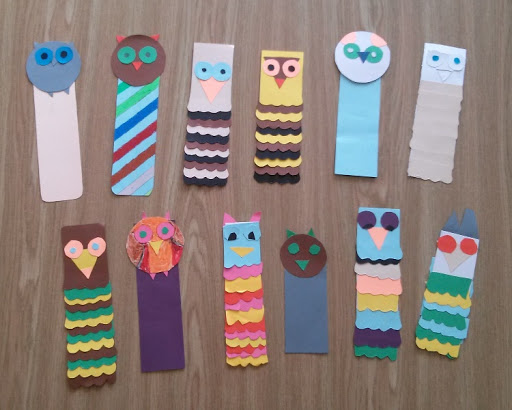 